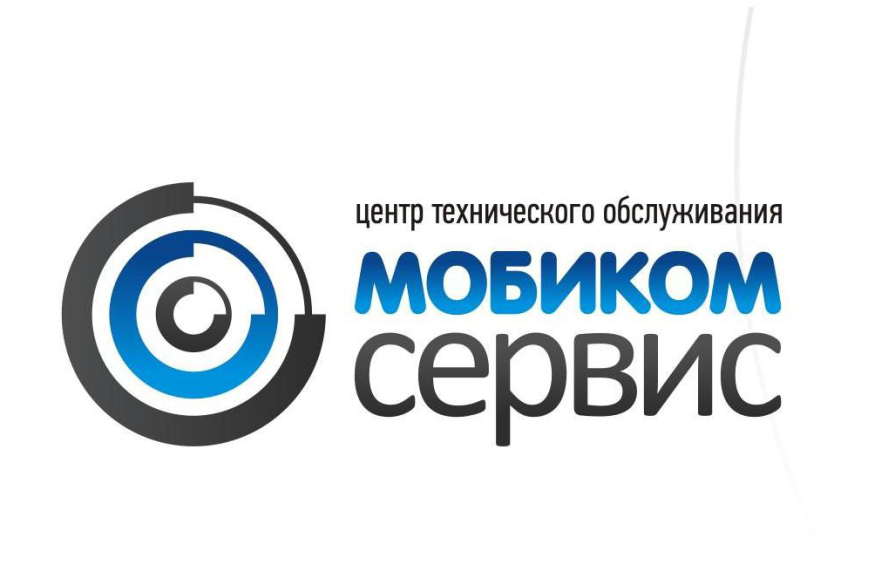 ООО "МобиКомСервис"Адрес: 308000, Белгородская обл., г.Белгород, ул.Н.Островского, д.5
Телефон: +7 980 377 77 77
Сайт: www.mobikomservice.ru
E-Mail: info@mobikomservice.ruИНН/КПП: 3123165216/312301001
ОГРН: 1073123024237
Расчетный счет:	40702810407000021961Банк:	041403633 БЕЛГОРОДСКОЕ ОТДЕЛЕНИЕ N8592 ПАО СБЕРБАНКБИК:	041403633Корр. счет:	30101810100000000633